ثبت نام
برای ثبت نام میتوان یکی از راههای زیر را انتخاب کنید..* مراجعه به مسؤول انجمن اسلامی مدرسه.* مراجعه به مربی قرارگاه.* حضور در دفتر اتحادیه انجمن های اسلامی دانش آموزان شهرستان و یا منطقه.
* مراجعه به پایگاه اینترنتی جشنواره: www.sradio.ir بخش های جشنوارهگروه ها میبایست یکی از دو بخش عمومی و یا ویژه را، برای شرکت در جشنواره انتخاب نمایند..بخش عمومی
           گروه هایی که در بخش عمومی شرکت می نمایند میباید یکی از 3 مجموعهی مشخص شدهی این بخش را انتخاب نمایند، یعنی برنامهی تولیدی، شامل 3 موضوع مجموعه ی انتخاب شده باشند.(به فرم امتیازدهی داوران توجه شود.)مجموعه1: موضوع اجتماعی + موضوع ورزشی + موضوع پزشکی و سلامت.
مجموعه2: موضوع علمی + موضوع سیاسی + موضوع خانه و خانواده (زندگی).
مجموعه3: موضوع فرهنگی+ موضوع مناسبتی(مناسبتهای عمومی مانند اعیاد و عزایدینی و ملی و ...) + موضوع علمی.    نکته1: موضوع مشخص شده در هر مجموعه، دارای ترتیب خاص نمیباشند (یعنی به طور مثال گروهی که مجموعهی 1 را انتخاب نموده، میتواند برنامه تولیدی خود را به ترتیب: "موضوع ورزشی، موضوع پزشکی و سلامت، موضوع اجتماعی" و یا "پزشکی و سلامت، ورزشی، اجتماعی" تدوین نمایند.)   نکته 2: الزامی در تساوی مدت اختصاص داده شده به هر موضوع وجود ندارد. (به طور مثال گروهی که مجموعه 3 را انتخاب نموده میتواند 8 دقیقه را به موضوع مناسبتی، 4 دقیقه به موضوع علمی و 2دقیقه را به موضوع فرهنگی، اختصاص دهد.)
بخش ویژه
          در این بخش،موضوع"مدرسه و دانشآموز1404ِ" میبایست درونمایه و هستهی اثر ارسالی قرار گیرد.گروه شرکت کننده یک برنامهی 12 تا 15 دقیقهای در خصوص مدرسه و دانش آموز در سال 1404( مدرسه و دانشآموز آرمانی و مطلوب) را تولید مینماید.
ارسال آثار: 
ارسال آثار همانند ثبت نام، از 4 طریق: 
مراجعه به مسؤول انجمن اسلامی مدرسه
حضور در دفتر اتحادیه انجمن اسلامی بابل 
مراجعه به مربی قرارگاه
و یا مراجعـه به سایت www.radiost.blog.ir  امکان پذیر است.
** برنامه تولیدی می بایست بر روی لوح فشرده (CD  و یا DVD)ضبط شده و بههمراه فرم تکمیلشدهی مشخصاتِ کارِ تولیدی تحویل یا ارسال گردد.فرم ثبت نام جشنوارهی رادیویی موج دانشآموز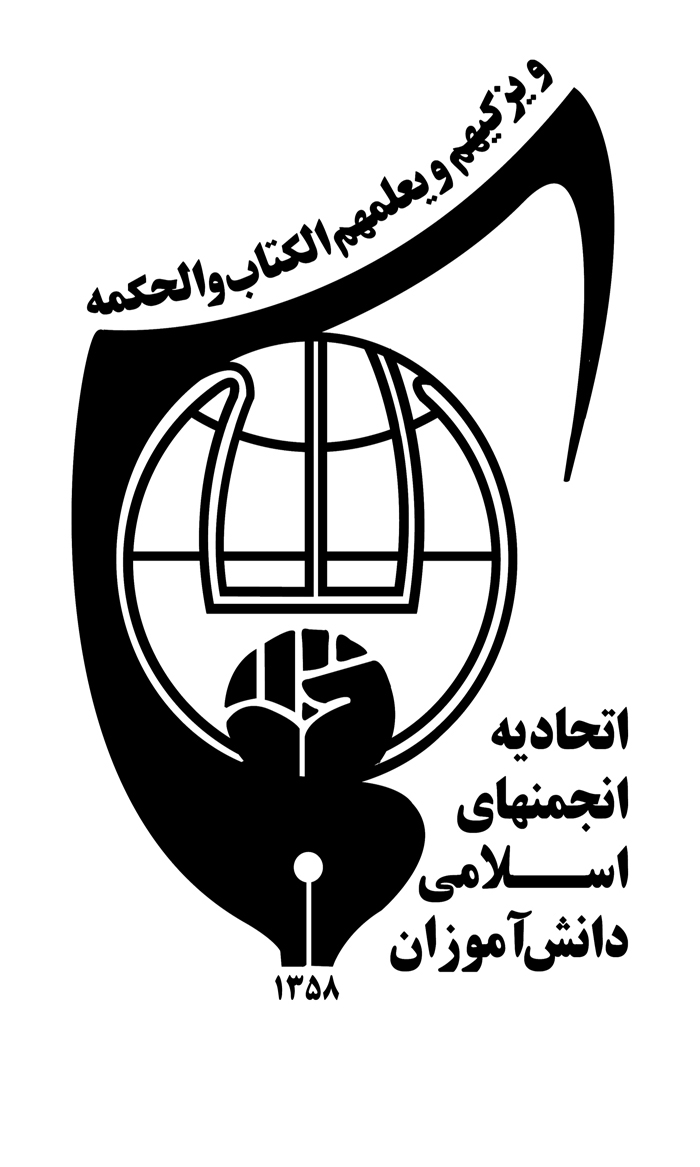 استان:                        شهرستان:                           نام مدرسه:                                نام گروه (نام برنامه):                                                     مشخصات اعضای گروه      در کدام بخش از مسابقه شرکت می کنید؟
       (چنانچه متقاضی شرکت در بخش عمومی میباشید، می بایست یکی از مجموعه های سهگانه را انتخاب نمایید.)توضیحات: ** بعد از آماده شدن اثر رادیویی، فرم زیر را تکمیل نمایید.مشخصات اثر ارسالی:ردیفنام و نام خانوادگیشماره ملیسال تولدپایه و رشته تحصیلیشماره تماسپست الکترونیکی (Email)1سرگروه2345بخش عمومیمجموعه1: موضوع اجتماعی + موضوع ورزشی + موضوع پزشکی و سلامتمجموعه2: موضوع سیاسی + موضوع علمی + موضوع خانه و خانواده (زندگی)مجموعه3: موضوع فرهنگی + موضوع مناسبتی (مرتبط به مناسبتهای عمومی مانند اعیاد و عزای دینی و ملی و ...)  + موضوع علمیردیفعنوانمدت زمانزمان شروعزمان پایانمنبععوامل مؤثر در برنامه
(مانند: مجری،نویسنده،کارشناس،مصاحبه کننده و)موضوع (اجتماعی،علمی،فرهنگی و ...)123456789101112131415